Mapping Coercive Control Patterns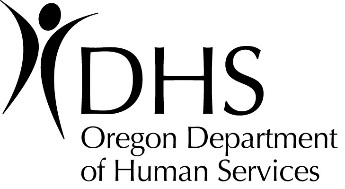 It can be important to note the duration, frequency, and/or escalating intensity of any one of the following coercive control tactics.LIST SPECIFIC BEHAVIORS RELATED TO THE BATTERER’S PATTERN OF BEHAVIOR:Threats:Isolation (physical and/or social):Emotional abuse (including spiritual):  Sexual abuse:Financial control:Physical violence against the survivor:Undermining the Other Person’s Parenting: Using Children as Weapons against the Other Parent: Violent Behaviors towards Others (including law enforcement, previous relationships, gang involvement, etc.)Sanctioned Violence as Part of Work or Leisure:WHAT IS UNKNOWN ABOUT THEIR BEHAVIOR?HAS THE PERPETRATOR’S PATTERN OF BEHAVIOR: